                                                                                          Приложение № 1Утверждено                                                                                                                                                                                                                                                                                                                                    постановлением  главы                                                                                                                                                                                                         городского округа Зарайск                                                                                                                                                                                                                                    от 29.04.2022  № 714/4                                                                                                                                                                      Организационный комитет                                                                                                 по подготовке и проведению Московского областного полумарафона.Петрущенко В.А. - глава городского округа Зарайск, председатель оргкомитета;Гулькина Р.Д. - заместитель главы администрации городского округа Зарайск, заместитель председателя оргкомитета.члены оргкомитета:Гребенников В.В. - начальник отдела по гражданской обороне, предупреждению и ликвидации чрезвычайных ситуаций и антитеррористической деятельности администрации городского округа Зарайск;Глухих И.Е. - первый заместитель главы администрации городского округа Зарайск;Егоров В.В. - директор МКУ «Единая дежурно-диспетчерская служба   г.о. Зарайск»Егоров В.В. - директор МБУ «Благоустройство, жилищно-коммунальное хозяйство и дорожное хозяйство»;Какаев А.А. - начальник Зарайского пожарно-спасательного гарнизона;Кондратьев К.В. - директор государственного музея-заповедника «Зарайский кремль»;Макаров Н.В. - главный врач ГБУЗ МО «Зарайская ЦРБ»; Маркова О.Е. - председатель комитета по культуре, физической культуре, спорту, работе с детьми и молодёжью администрации городского округа Зарайск Московской области;Москалев С.В. - заместитель главы администрации городского округа Зарайск;Стекольников А.Б. - начальник Отдела МВД России по городскому округу Зарайск;Иванов А.В. – и.о. директора МУП «ЕСКХ Зарайского района»;Шолохов А.В. - заместитель главы администрации городского округа Зарайск;Щукин А.В. - директор МКУ «ЦВД городского округа Зарайск Московской области».                                                                                                 Приложение № 2 Утверждено                                                                                                                                                                                                                                                                                                                                           постановлением  главы                                                                                                                                                                                                                городского округа Зарайск                                                                                                                                                                                                                                         от 29.04.2022  № 714/4План мероприятий                                                                                                                   по подготовке и проведению Московского областного полумарафона                                                                                                 Приложение № 3 Утверждено                                                                                                                                                                                                                                                                                                                                           постановлением  главы                                                                                                                                                                                                                городского округа Зарайск                                                                                                                                                                                                                                         от 29.04.2022  № 714/4                                                  План схема трассы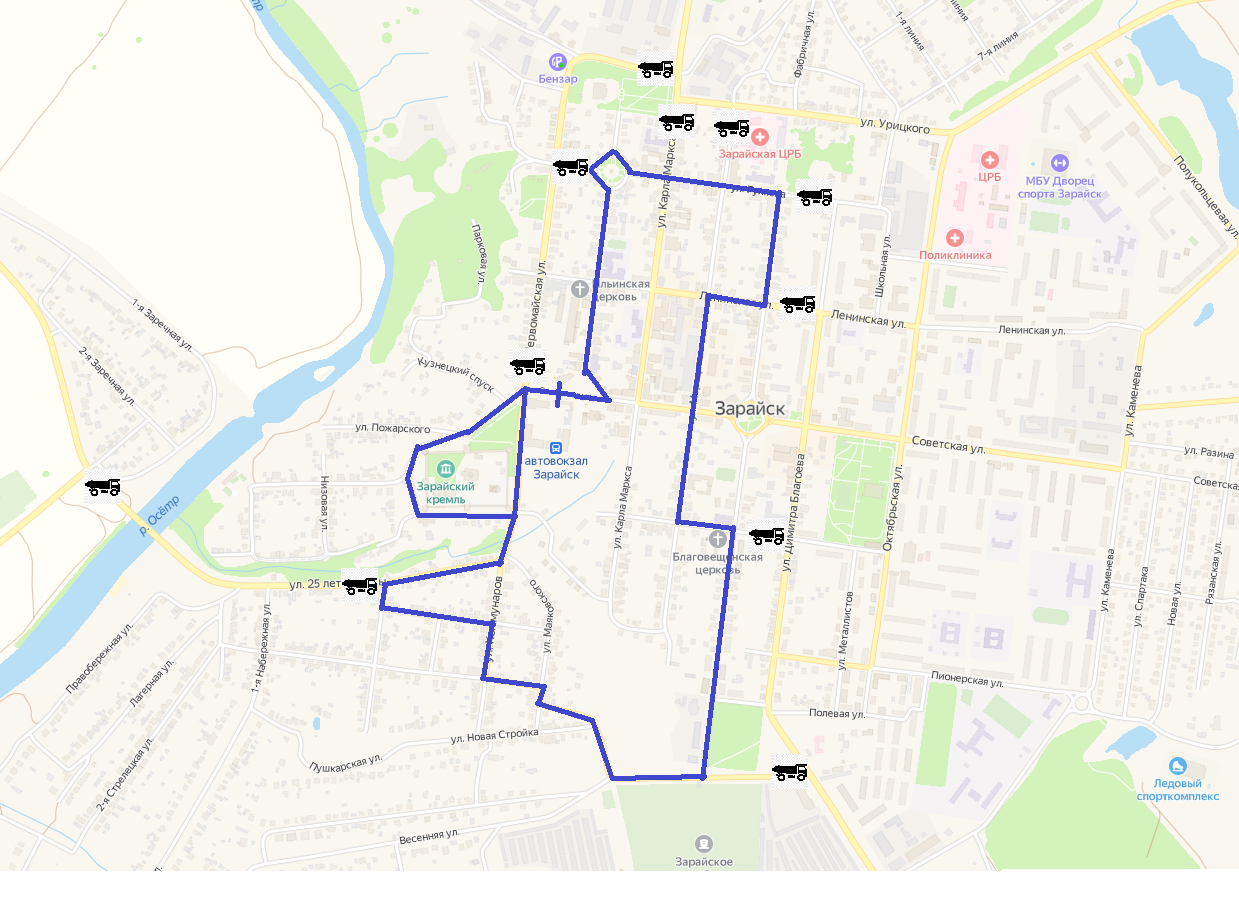 № п/пНаименование мероприятийОтветственные за выполнениеСроки исполнения1Проведение совещаний по организации Московского областного полумарафона (далее – Забег)Гулькина Р.Д.По мере необходимости2Разработка и согласование схемы маршрута проведения Забега Шолохов А.В.Москалев С.В.Маркова О.Е.Стекольников А.Б.20.04-27.04.2022 г. 3Информирование жителей о перекрытии дорожного движения, установка временных знаковШолохов А.В.Егоров В.ВСтекольников А.Б.Гулькина Р.Д.25.04- 22.05.2022 г.4Выпуск распорядительных документов об ограничении движения автотранспортных средств в период проведения ЗабегаШолохов А.В. Москалев С.В.До 02.05.2022 г. 5Организация рекламной кампанииГулькина Р.Д.Маркова О.Е.Постоянно6Организация работы торговых точек на территории стартового городкаГлухих И.Е.22.05.2022 г.7Предоставление столов, стульевМаркова О.Е.22.05.2022 г.8Обеспечение электроснабжением стартового городкаЕгоров В.В.22.05.2022 г.9Определение перечня мероприятий, необходимых для подготовки маршрута трассы (частичный ремонт дорог) и обеспечение их проведения совместно с ГБУ МО «Мосавтодор»Шолохов А.В.До 20.05.2022 г.10Обеспечение безопасности участников мероприятияМоскалев С.В.Стекольников А.Б.22.05.2022 г. с 7:00 час. до 14:00 час.11Привлечение волонтёровМаркова О.Е.22.05.2022 г.12Обеспечение трассы элементами безопасности (блокираторами) и водоналивными блокамиШолохов А.В. Москалёв С.В.22.05.2022 г.13Разработка карты-схемы парковочной зоны Шолохов А.В.Стекольников А.Б.До 20.05.2022 г.14Организация парковочных мест для участников и гостей ЗабегаСтекольников А.Б.22.05.2022 г.15 Обеспечение работы грузового эвакуатораШолохов А.В.Стекольников А.Б.21-22.05.2022 г.